Základní škola a mateřská škola Staňkovice, okres Louny, příspěvková organizace,Postoloprtská 100, 439 49 Staňkovice, kontakt: 415 721 014, 724 044 865 IČ 622 478 32zs.stankovice@seznam.cz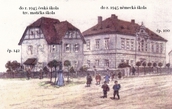 Školní vzdělávací program školní družinyVypracoval:				Pavlína Haňková, vychovatelkaSchválil:				Mgr. Iveta Vostrá, ředitelkaŠkolní vzdělávací program ŠD nabývá platnosti dne:    1. 9. 2023
Školní vzdělávací program ŠD nabývá účinnosti dne:    1. 9. 2023Školní vzdělávací program školní družiny je zpracován na základě zákona č. 561/2004 Sb., o předškolním, základním, středním, vyšším odborném a jiném vzdělávání (školský zákon) v platném znění a vyhlášky č. 74/2005 Sb. o zájmovém vzdělávání, v platném znění.V souladu s § 5, odst. 2, zákona č. 561/2004 Sb. O předškolním, základním, středním, vyšším odborném a jiném vzdělávání (školský zákon) v platném znění školní vzdělávací program stanoví konkrétní cíle vzdělávání, délku, formy, obsah a časový plán vzdělávání, podmínky přijímání uchazečů, průběhu a ukončování vzdělávání, včetně podmínek pro vzdělávání žáků se speciálními vzdělávacími potřebami. Dále stanoví popis materiálních, personálních a ekonomických podmínek a podmínek bezpečnosti práce a ochrany zdraví, za nichž se vzdělávání v konkrétní škole nebo školském zařízení uskutečňuje. Školní vzdělávací program družiny je veřejně přístupný dokument.Na základě ustanovení § 30 zákona č. 561/2004 Sb. o předškolním, základním, středním, vyšším odborném a jiném vzdělávání (školský zákon) v platném znění vydávám jako statutární orgán školy pro školské zařízení školní družinu tuto směrnici – vnitřní řád školní družiny. Směrnice je součástí organizačního řádu školy. Určuje pravidla provozu, stanoví režim ŠD, je závazný pro pedagogické pracovníky a má informativní funkci pro rodiče. Prokazatelné seznámení rodičů s tímto řádem provedou vychovatelé ŠD při zápisu dětí do ŠD.  Školní družina se ve své činnosti řídí zejména vyhláškou č. 74/2005 Sb. o zájmovém vzdělávání.  Identifikační údajeZákladní škola a mateřská škola StaňkovicePostoloprtská 100, 439 49 StaňkoviceIČO: 62247832IZO: 600082768Ředitelka školy: Mgr. Iveta VostráŠkolní družina při ZŠ a MŠ StaňkoviceTelefon: 720 308 118, web: http://zsmsstankovice.wbs.cz, mail: zs.stankovice@seznam.czZřizovatel: Obec Staňkovice, Postoloprstká 8, 439 49 StaňkoviceŠVP vydán dne: 1. 9. 2023Charakteristika školní družinyŠkolní družina je důležitý výchovný partner rodiny a školy. Tvoří mezistupeň mezi výukou ve škole a výchovou v rodině. Jejím hlavním posláním je zabezpečit žákům zájmové činnosti a odpočinek po vyučování. Na ZŠ pracuje jedno oddělení s kapacitou 30 žáků. Třída ŠD se nachází v podkroví budovy školy a je vybavena novým nábytkem odpovídajícím věkovým skupinám dětí, rozmanitými pomůckami a hračkami; v prostorné herně jsou hrací koutky: hrací koberec, kadeřnictví, divadlo, kuchyňka, výtvarný a pracovní koutek, obchod a knihovna. Dále jsou zde stavebnice, stolní hry, dětské knihy a časopisy, TV propojená s PC k interaktivní výuce. Ke třídě patří toaleta, umývárna. Je zde také menší místnost, kde jsou uloženy materiály k výtvarným a dalším činnostem a děti si zde odkládají v případě potřeby školní batohy.  Stravování je zajištěno školní jídelnou v objektu základní školy ve formě obědů. Pitný režim je zajištěn po dobu celého dne (ovocné šťávy, čaj).  Děti se mohou samy obsloužit. ŠD využívá i počítačovou učebnu v budově školy, v přízemí základní školy je tělocvična, kterou ŠD zpravidla využívá k pohybové činnosti i relaxaci. K pohybovým aktivitám dětí v ŠD je využívána velká členitá školní zahrada osázená vzrostlými jehličnatými a listnatými stromy s pískovištěm a dřevěnými herními prvky (např. dřevěná auta, dřevěný dětský domeček, průlezka, skluzavky). V letním období lze využít ke hrám sportovní areál.Výchovnou činnost zpravidla zajišťuje jedna vychovatelka.Práce je řízena vnitřním školním řádem a vnitřním řádem ŠD.Konkrétní cíle vzděláváníBýt důležitým výchovným partnerem školy a rodiny.Umožnit žákům osvojit si strategie učení a motivovat je pro celoživotní učení – dostatek zdrojů informací, prezentace vlastních výsledků, časté kladné hodnocení.Podněcovat žáky k tvořivému myšlení, logickému uvažování a řešení problémů- zábavné formy a metody práce, rozvíjení schopností logického myšlení.Vést žáky k všestranné, účinné a otevřené komunikaci, rozvíjet schopnost spolupráce, respektovat práci a úspěchy své i ostatních – dodržovat pravidla etiky komunikace, práce ve skupině, odpovědnost za výsledky své práce.Připravovat žáky k uplatňování svých práv a plnění svých povinností – vést k samostatnému rozhodování, nést odpovědnost za svá rozhodnutí, jednání a chování, podílet se na vytváření pravidel chování v ŠD, dodržování daných pravidel.Učit aktivnímu rozvíjení a ochraně svého fyzického, duševního a sociálního zdraví, nést za ně odpovědnost – pitný režim, hygienické a stravovací návyky, vhodná organizace denního režimu, prevence šikany a násilí, vhodný odpočinek a relaxace.Vytvářet potřebu projevů pozitivních citů v chování, jednání a v prožívání životních situací, vnímavost a citlivé vztahy k lidem, prostředí a přírodě - vytváření citlivého ohleduplného vztahu k lidem, ochrana a poznávání přírody.Vést žáky k toleranci a ohleduplnosti k jiným lidem, jejich kulturním a duchovním hodnotám, učit soužití s ostatními lidmi – integrace žáků s potřebou zvláštní péče, rozvoj empatie, ohleduplnost a pomoc slabším, handicapovaným, letitým a nemocným, multikulturní výchova.Pomáhat žákům poznávat a rozvíjet vlastní schopnosti v souladu s reálnými možnostmi a uplatňovat je – osvojování základních pracovních dovedností, rozvíjení vlastních schopností, kladné hodnocení.Mít důležitou roli při prevenci rizikového chování.Podporovat a rozvíjet EVVO – environmentální vzdělávání, výchovu a osvětu.Rozvíjet klíčové kompetence.Formy zájmového vzdělávání školní družinyZájmové vzdělávání lze uskutečňovat zejména těmito formami:Příležitostnou výchovou, vzdělávací, zájmovou a tematickou rekreační činností.Pravidelnou výchovou, vzdělávací a zájmovou činností – zejména hry sportovní, pohybové a rozumové, výtvarná a pracovní činnostDalší činností spojenou s pobytem mimo prostory užívané školní družinou.Osvětovou činností včetně shromažďování a poskytování informací pro děti a žáky,popř. i další osoby činností vedoucí k prevenci rizikového chování a výchovou k dobrovolnictví.Individuální prací, zejména vytvářením podmínek pro rozvoj nadání dětí a žáků.Využitím otevřené nabídky spontánních činností v denním režimu ŠD – hry podle výběru účastníků zájmového vzdělávání.Metody prácePři práci využíváme především tyto metody práce: vyprávění, vysvětlování, řízená diskuze, dramatizace, poslech, prezentace, soutěže, závody, didaktické hry, tanec, zpěv, malba, kresba, modelování, skupinové práce.Klíčové kompetencekompetence k učení:získané zkušenosti uplatňovat v praktických situacích získané vědomosti dávat do souvislostí pokládat si otázky, hledat na ně odpovědi použít jednoduché zdroje (knihy, encyklopedie ...) kompetence k řešení problému:hledat různé možnosti řešenírozpoznat vlastní chybydokončit započaté činnostikompetence komunikativní:vzájemná tolerance při komunikaciovládat řeč i mimoslovní komunikacivyjádřit vlastní názornaslouchat druhýmrozpoznat jednoduchou manipulativní komunikaci (např. reklama)kompetence sociální a personální:ocenit dobré výsledky spolužáků podělit se o pomůcky, materiál při práci přijmout postavení ve skupině, vést i podřídit se rozlišit vhodné a nevhodné chování vnímat agresivitu, šikanu, nespravedlnost a umět se jí bránit kompetence občanské:zapojovat se do veřejně prospěšných akcívnímat přírodu a cíleně o ni pečovatpoužívat základní společenské normy chováníodhadnout rizika svého jednáníučit se plánovat, organizovat, řídit a hodnotitkompetence pracovní a volnočasové aktivity:udržovat své pracovní místo v pořádkuhodnotit výsledky své prácevybírat zájmové činnosti dle vlastních schopností¨znát možnosti vhodného trávení volného času, umět odmítnout nevhodné nabídkyDélka vzdělávání a časový plán vzděláváníŠkolní družinu mohou navštěvovat žáci 1. – 5. ročníku v průběhu celé školní docházky v základní škole, jejíž činnost vykonává Základní škola a Mateřská škola Staňkovice, okres Louny.Délka vzdělávání je členěna na jednotlivé školní roky.Provozní doba školní družiny:Den		ČasPondělí	6,30 – 8,05 hodin	11,55 – 16,00 hodinÚterý		6,30 – 8,05 hodin	11,55 – 16,00 hodinStředa		6,30 – 8,05 hodin	11,55 – 16,00 hodinČtvrtek		6,30 – 8,05 hodin	11,55 – 16,00 hodinPátek		6,30 – 8,05 hodin	11,55 – 16,00 hodinČasový plán vzdělávání:Obsah vzděláváníObsah vzdělávání je v tematickém plánu školní družiny rozpracován na jednotlivé měsíce přizpůsobený danému školnímu roku.Podmínky přijímání žáků, průběh a ukončování vzděláváníO zařazení žáka k činnosti školní družiny rozhoduje ředitel školy na základě Zápisních lístků, na kterých jeho zákonný zástupce sdělí rozsah docházky a způsob odchodu žáka ze školní družiny. Zápisní lístek je nutno podat na začátku každého školního roku.Oddělení školní družiny se naplňuje do maximálního počtu 30 žáků, pobyt žáků ve školní družině není nárokový.V oddělení lze individuálně integrovat nejvýše 5 žáků se zdravotním postižením, pokud jsou schopni překonávat bariéry.Do školní družiny jsou žáci přijímáni na základě těchto stanovených kritérií:dle věku – od nejmladších žákůžáci, kteří dojíždějížáci z vyšších ročníků s trvalým pobytem v obci a zaměstnanými rodiči.Škola může požadovat potvrzení o zaměstnání. Ze školní družiny může být žák uvolněn pouze na písemnou žádost zákonných zástupců nebo v doprovodu pověřené osoby.Vyzvedávání žáka ze školní družiny probíhá v místnosti školní družiny nebo v prostorách využívaných školní družinou.Nevyzvednutí žáka řeší vychovatelka individuálně a informuje ředitelku školy.Dočasné umístění nepřihlášeného žáka do školní družiny se provádí po dohodě vedení školy a vychovatelky. Zákonní zástupci mohou školní družinu navštívit po předešlé dohodě zejména s vychovatelkou či ostatními pracovníky, zapojit se do činnosti ŠD a jsou zváni na všechny akce školní družiny.Vychovatelka je ve stálém kontaktu s třídními učiteli a zákonnými zástupci účastníka. Vzájemně si předávají informace o výchovných či jiných problémech.V případě předčasného ukončení činnosti ve školní družině předloží zákonný zástupce písemné sdělení o ukončení docházky žáka.Podmínky pro vzdělávání žáků zájmového vzdělávání se speciálními potřebamiK žákům zájmového vzdělávání se speciálními vzdělávacími potřebami přistupujeme individuálně, spolupracujeme s rodiči, s třídní učitelkou, s PPP nebo SPC. Vytváříme optimální podmínky pro jejich všestranný rozvoj s přihlédnutím k jejich individuálním potřebám a možnostem.Materiální podmínkyUžívané místnosti, tj. základní lokalizace školní družiny: především podkroví budovy školy.Další prostory užívané družinou – zejména tělocvična, knihovna OÚ, počítačová učebna, školní zahrada, vhodné okolí budovy školy, sportovní areál (při důsledném zajištění bezpečnosti a dodržování řádu příslušných učeben) a ostatní prostory školy.Ke vzdělávání využívají žáci veškeré materiální vybavení využívaných prostor.Personální podmínkyVe školní družině zajišťuje provoz zejména jedna plně kvalifikovaná vychovatelka na úvazek 0,75. Profil vychovatelky: Má vysokou míru empatie a dovede projevovat vřelý vztah k žákům. Umí vytvořit příznivé sociální klima, umí efektivně jednat se žáky.Zná a umí řídit širokou škálu různých zájmových aktivit přiměřených věku žáků.Má organizační schopnosti, umí navozovat a motivovat široké spektrum rekreačních a zájmových činností.Dokáže vybranými aktivitami v účastnících činnosti vzbuzovat zájem o činnost, podporovat jejich sebevědomí a rozvíjet pozitivní stránky osobnosti.Má právní vědomí.Zná bezpečnostní předpisy pro práci se žáky.Ekonomické podmínkyÚplata za zájmové vzdělávání ve školní družině činí 200,- Kč měsíčně. Platbu lze uskutečnit ve prospěch účtu 313 408 0257/0100. Platbu je zákonný zástupce povinen uhraditdo 20. dne v měsíci. A to buď na půl roku či celý školní rok (do 20. září, nebo do 20. února daného školního roku).Při předčasném ukončení zájmového vzdělávání se žákovi vrací nevyužitá část platby.
Při přijetí žáka k zájmovému vzdělávání v průběhu školního roku se účtuje částka od přijetí v daný měsíc.Podmínky bezpečnosti práce a ochrany zdravíBezpečnost a ochranu zdraví žáků zajišťuje zpravidla vychovatelka. Žáci jsou o bezpečnosti poučeni za začátku školního roku a pravidelně poučováni v jeho průběhu.Bez vědomí zpravidla vychovatelky a dalších pedagogických pracovníků nebo pracovníků školy žáci neopouští prostory využívané školní družinou.Žáci se řídí vnitřním řádem školní družiny, školním řádem, dále především pokyny vychovatelky školní družiny a pravidly chování, které si společně vytvořili jako Pravidla ŠD, vycházející ze Zákona 561/2004. Sb.Žáci jsou povinni okamžitě hlásit zpravidla vychovatelce každé zranění při činnostech ve školní družině. Vychovatelka či jiný pedagogický pracovník nebo pracovník školy zajistí první pomoc a vždy informuje zákonné zástupce.Žáky činnosti školní družiny předávají vyučující pouze zpravidla vychovatelce, a to před třídou nebo ve školní družině po skončení vyučování.Vychovatelka průběžně spolupracuje s třídními učiteli a se zákonnými zástupci přihlášených žáků.Při obědě se žáci řídí pravidly stolování, dodržují hygienická pravidla a chovají se ukázněně. Do jídelny a z jídelny přicházejí a odcházejí společně v doprovodu zejména vychovatelky nebo dozorujícího pedagoga.Vedoucí zájmových kroužků si žáky vyzvedávají ve školní družině, po ukončení činnosti je předávají zpravidla vychovatelce ve školní družině.Osobní věci si ukládají na místa k tomu určená. V případě ztráty nebo výměny oznámí vše urychleně zpravidla vychovatelce.Do školní družiny je zákaz nošení cenných věcí a nebezpečných předmětů.  Mobilní telefon ve školní družině vypnutý a odloží jej na místo určené ve třídě zpravidla u vychovatelky, kde si ho vyzvedne před odchodem ze ŠD s vědomím zpravidla vychovatelky. Je zakázáno ho používat.Pitný režim je zajišťován v průběhu celého pobytu ve školní družině.Závěrečné ustanoveníŠkolní vzdělávací program je vyhotoven ve dvou výtiscích, jeden je uložen v ředitelně školy.………………………………..….				...............................................Mgr. Iveta Vostrá							Pavlína Haňková         ředitelka							                vychovatelka11:55 – 12:3012:30 -13:0013:00 - 13:3013:30 -15:4515:45 – 16:00Posilování osvojených hygienických návyků před, během oběda a po obědě, upevňování a rozvíjení základů stolování a slušného chování u obědarelaxační hry, vyprávění, četba z dětských časopisů a z dětských knih, poslech pohádek, kreslenípříprava na vyučování, procvičování učiva, psaní DÚzájmováčinnost – pracovní, výtvarná, hudební, pohybové aktivity, hry,vycházkyúklid osobních věcí, uspořádání herního prostoru ŠD